ESTADÍSTICA TRIMESTRAL    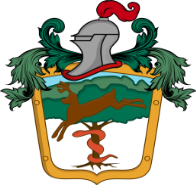 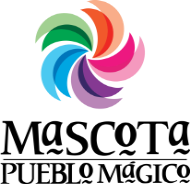 PROMOCIÓN ECONÓMICA Y DESARROLLO HUMANOENERO – MARZO DEL 2018 MASCOTA, JALISCOA T E N T A M E N T E :ING. MARÍA BELÉN ALEJO CASTELLÓNDIR. DE PROMOCION ECONOMICADEL AYUNTAMIENTO DE MASCOTA, JALISCO.PROGRAMASNO DE PERSONAS ATENDIDASNO DE PETICIONES RECIBIDASPROYECTOS  REALIZADOSTOTAL65 Y MAS24510245JEFAS DE FAMILIA333CALENTADORES SOLARES121212PISO FIRMES101010MARIANA TRINITARIA25252525FOMENTO AL AUTOEMPLEO222VIVIENDA DIGNA (CUARTOS Y CONSTRUCCION )131313TECHOS ( LAMINAS )444EMPLEO TEMPORAL197197120197PROSPERA999TINACOS2222BECAS ESTUDIANTILES111BAÑO DIGNO111ESTUFA ECOLOGICA111PROYECTOS PRODUCTIVOS2211APARATO AUDITIVO111DEPORTADOS FAM1134TOTAL:531